Publicado en Bizkaia el 26/02/2021 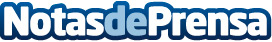 El Ayuntamiento de Burgos instala 12 radares preventivos conectados para gestionar el tráfico La solución de Lacroix City sensibiliza a conductores y analiza el comportamiento para aumentar la seguridad; se gestiona a través de una plataforma web y desde cualquier dispositivoDatos de contacto:Lacroix City94 433 16 52Nota de prensa publicada en: https://www.notasdeprensa.es/el-ayuntamiento-de-burgos-instala-12-radares Categorias: Nacional Automovilismo Sociedad Ciberseguridad Industria Automotriz http://www.notasdeprensa.es